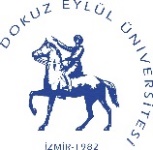 Ders Kodu	Ders AdıÖğretim Elemanının Adı SoyadıÖğrenci No	Öğrenci Adı SoyadıT.C.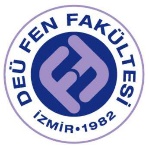 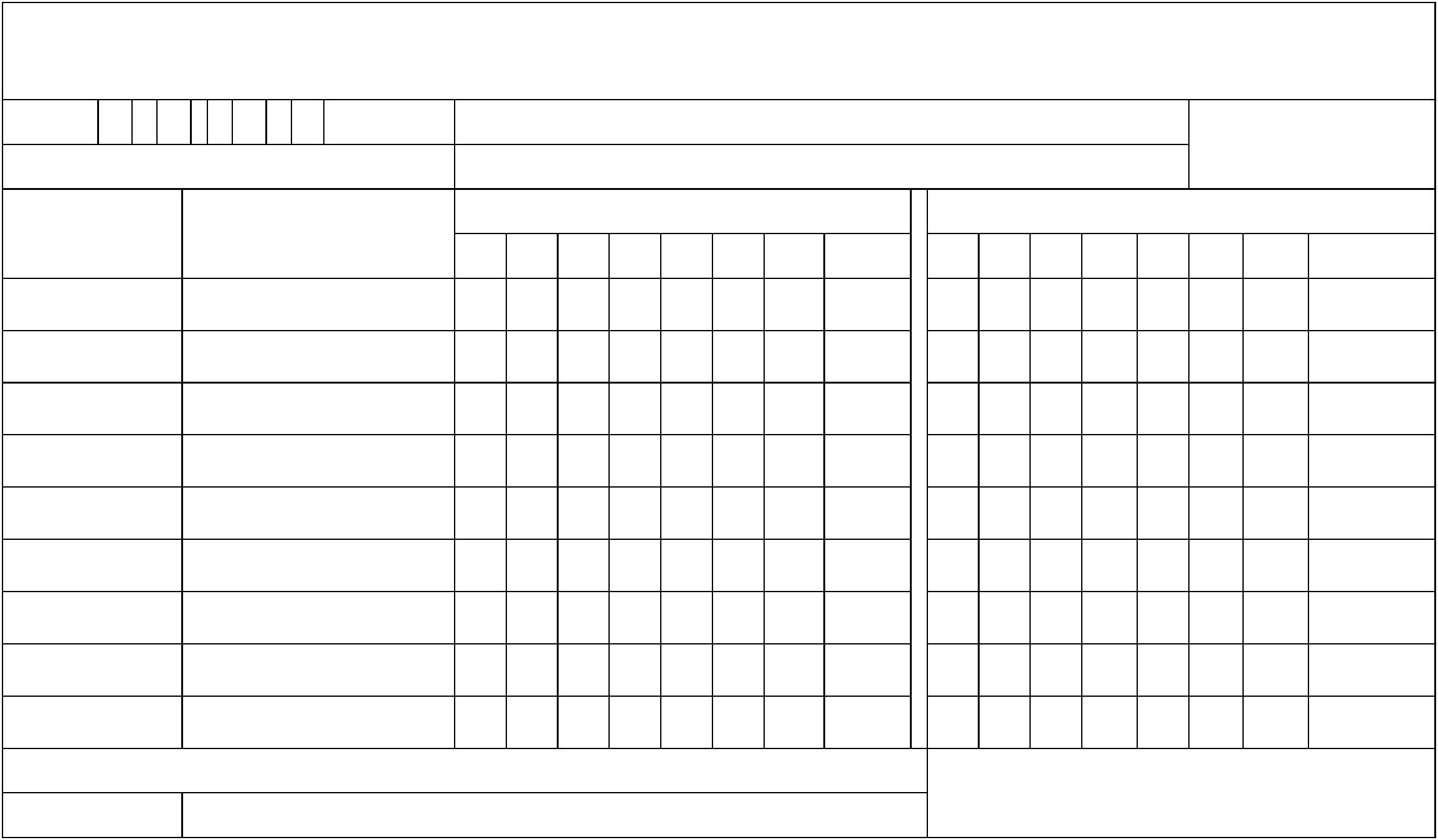 DOKUZ EYLÜL ÜNİVERSİTESİFEN FAKÜLTESİÖğretim Elemanları İçin Not Düzeltme FormuÖğretim Elemanının İmzasıHATALI NOT	OLMASI GEREKEN NOT1. Vize	2.Vize	Ödev	Proje	Final	Devam	Ort.Zor.	Diğer	1. Vize	2.Vize	Ödev	Proje	Final	Devam	Ort.Zor.	DiğerNotu	Ders B/D	(	_)	Notu	Ders B/D	(	_)Dersin Verildiği Bölümün, Bölüm Başkanı	Bölüm Başkanı İmzasıÜnvanı, Adı SoyadıDeğiştirilmesi gereken not, sınav notu (vize, final gibi) ise forma ilgili sınav kağıdının bir sureti ile kilitli not çıktısının bir suretinin eklenmesi gerekir.Değiştirilmesi gereken not, devam durumuna dair ise (D notunun düzeltilmesi) forma yoklama listesi ile kilitli not çıktısının bir suretinin eklenmesi gerekir. Bu formun;Ortak zorunlu dersler için, "Ort.Zor. Ders B/D" sütunlarında "B" veya "D" harf notlarının belirtilmesi ve başkanlık onayı olmaksızın formun Evrak Kayıt Bürosu'na teslim edilmesi yeterlidir.Diğer tüm dersler için, ilgili alanlar doldurularak, dersin verildiği bölümün başkanlığı tarafından EBYS üzerinden yapılacak yazışma ile Dekanlığımıza gönderilmesi gerekmektedir.